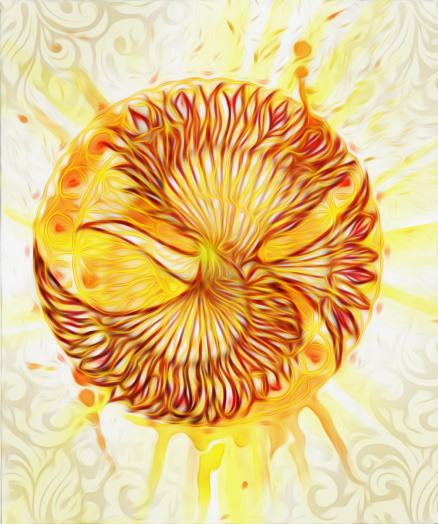 ФГБОУ ВО «Самарский государственный институт культуры» (далее – СГИК) совместно с Партнерскими организациями (государственное учреждение культуры Самарской области «Дом дружбы народов», Региональная Общественная организация «Союз народов Самарской области», государственное бюджетное учреждение культуры «Самарский областной историко-краеведческий музей им. П.В.Алабина») проводит V Областной фольклорно-этнографический конкурс «ЭТНОЛИК».Организаторы Конкурса –  кафедра теории и истории культуры и Международная школа высших культурологических исследований СГИК (электронный адрес и телефон: vti53@mail.ru тел.: 89608321468 – Ведерникова Тамара Ивановна; 8(846)3332225 – кафедра теории и истории культуры СГИК). Цель Конкурса – формирование у детей и молодёжи интереса к этнической культуре, уважения и толерантного отношения к  самобытности разных народов.Участниками индивидуального творчества в Конкурсе могут быть носители этнической культуры, знающие родной язык и традиции своего народа, имеющие творческие способности. У каждого участника может  быть группа поддержки не более 3-х человек (в национальных костюмах для выступления совместно с участником).Участники молодежного Конкурса – 18 - 25 лет. К участию в молодежном Конкурсе приглашаются студенты, магистранты и аспиранты образовательных организаций высшего и средне-профессионального образования г. Самары и Самарской области. Молодежный конкурс проводится  14 ноября  2019 г. в 11 час. Заявки на молодежный конкурс принимаются до 1 ноября 2019 г.Место проведения Конкурса:  Актовый зал ФГБОУ ВО «Самарский государственный институт культуры (г. Самара, ул. Фрунзе, 167, 2 этаж).Программа конкурса:- Этновизитка: в оригинальной форме представить себя и  свой народ (можно использовать видео-презентацию, музыкальное сопровождение, закадровый текст) (не более 2-х мин.).-  Этнокостюм: дефиле участников конкурса (в традиционных народных костюмах) (не более 3-х мин.).- Этнотворчество: демонстрация творческих способностей в зависимости от предпочтений участника (хореография, вокальный номер, игра на музыкальных инструментах, художественное чтение на родном языке и т.д.). Участник самостоятельно выбирает тему для выступления                                                                             (не более 3-х мин.).- Этнокухня: оригинальное оформление и подача блюда этнической кухни, приготовленного самим участником (не более 3-х мин.)..Победители (1, 2 и 3 места) Конкурса награждаются дипломами победителей Конкурса 1, 2 и 3 степени. Победители в каждой номинации «Этновизитка», «Этнокостюм», «Этнотворчество», «Этнокухня» получают дипломы победителей Конкурса в своей номинации. Участники, не получившие диплома победителя,  получают свидетельства участников Конкурса.Формы заявки и критерии оценки в Конкурсе см. Приложения.Один и тот же участник может принимать участие в конкурсе не более 2-х раз подряд. Обязательное требование – присутствие на церемонии оглашения результатов конкурса участников конкурса.                                                                                            Приложение 1Критерии оценки выступления участников КонкурсаПриложение 2 Анкета – заявка на участие в КонкурсеПредставляемый этнос (народ)____________________________________ФИО участника ________________________________________________ Дата рождения__________________________________________________Паспортные данные_______________________________________________Адрес регистрации_______________________________________________ Телефоны контакта_______________________________________________ Название учебного заведения (учебное заведение, факультет, специальность, курс,  группа) ____________________________________________________ __________________________________________________________________Ф.И.О. ответственного педагога (научного руководителя) _________________________________«______»____________2019 г.  _______________   ___________________                                                       (подпись)                (Ф.И.О.)Приложение 3 Согласие на обработку персональных данных (форма № 2)Я, ________________________________________________________________________ (фамилия, имя, отчество)___________ серия ______ № ______________ выдан ____________________________(вид основного документа, удостоверяющего личность) _________________________________________________________________________, (кем и когда выдан) Проживающий (ая) по адресу        _______________________________________  Подтверждаю свое ознакомление с нормативными документами, определяющими порядок проведения III Областного детского и молодежного  фольклорно-этнографического конкурса  «ЭТНОЛИК»  (далее – Конкурс), а именно, с Положением о проведении  Конкурса, утвержденным приказом федерального государственного бюджетного образовательного учреждения высшего образования «Самарский государственный институт культуры», г. Самара, ул. Фрунзе, 167 (далее – СГИК, Оператор)  от «»  февраля 2016 г. №  .В соответствии с Федеральным законом от 27.07.2006 N 152-ФЗ «О персональных данных» настоящим даю согласие Оператору на обработку моих персональных данных/персональных данных представляемого лица, включая сбор, запись, систематизацию, накопление, хранение, уточнение (обновление, изменение), извлечение, использование, передачу (распространение, предоставление, доступ), обезличивание, блокирование, удаление, уничтожение персональных данных. Согласие дается свободно, своей волей и в своем интересе/в интересе представляемого лица. Согласие дается в целях проведения Оператором Конкурса и приглашения субъекта персональных данных для участия в конкурсах и иных профориентационных мероприятиях, проводимых Оператором. Согласие распространяется на следующие персональные данные: фамилия, имя и отчество субъекта персональных данных, год, месяц, дата и место рождения субъекта персональных данных, наименование образовательной организации, осуществляющей обучение субъекта персональных данных, а также любая иная информация, относящаяся к личности субъекта персональных данных, доступная, либо известная в любой конкретный момент времени Оператору. Содержание действий по обработке персональных данных, необходимость их выполнения, а также мои права по отзыву данного согласия мне понятны. Настоящее согласие действует со дня его подписания и до дня отзыва в письменной форме.Подпись ___________ / __________________________________. «___» __________________ 2019ИНФОРМАЦИОННОЕ ПИСЬМО№ДействиеОценкаПримечание1Конкурсное задание:Этно-визиткаОценивается умение лаконично и ярко в интересной форме представить видео-презентацию;  владение аудиторией; коммуникабельность.Участник в оригинальной форме представляет видео-презентацию о себе и  родном крае, национальных достоинствах с музыкальным сопровождением и  закадровым текстом  (не более 2 мин.)2Конкурсное задание:Этно-костюм Оценивается умение продемонстрировать костюм в дефиле и описание (история, легенда, использование в обрядах, традиция) национального костюма  Каждый участник привозит костюм с собой. Рассказ о костюме может быть записан участником в виде фонограммы, либо произноситься самим участником или представителем группы поддержки (не более 3 человек).3Конкурсное задание: Этно-творчествоОценивается соблюдение национальных традиций исполнения; общее впечатление, артистизм,  умение увлечь аудиторию, обаяние.Демонстрация творческих способностей в зависимости от предпочтений участников (народный танец, народная песня, наигрыши на народных инструментах). Участники  должны выступать в традиционных этнических костюмах, не более 3-х мин. Участник самостоятельно выбирает тему для выступления. Может использоваться помощь группы поддержки (не более 3 человек).4Конкурсное задание: Этно-кухня Оценивается  внешний вид блюда, соблюдение традиций национальной кухни, оригинальность авторской идеи в оформлении блюда.  Использование артистических приёмов в подаче блюда. 